Eden Mohila College, Dhaka. 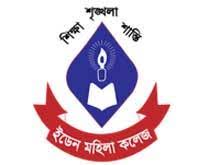 Board Scholarship Student’s Information:  ছকটি কম্পিউটারে ইংরেজীতে পূরণ করে Legal Size পেপারে প্রিন্ট নিয়ে বোর্ডবৃত্তির প্রত্যয়নপত্রের সাথে জমা দিতে হবে।Personal Information:Permanent Address (স্থায়ী ঠিকানা):Present Address ( বর্তমান ঠিকানা)::Education Information:      Previous Education Information – (পূর্বের শিক্ষার তথ্য)Current Education Information:Payment Details:                                                                                              Student’s Account Details উক্ত ছকটির সাথে ব্যাংকের প্রত্যয়নপত্র বা চেক বইয়ের কভারের অংশের ও চেকের পাতার এবং HSC/ Alim প্রবেশপত্রের (ফটোকপি 1 কপি করে) সংযুক্ত করে জমা দিতে হবে।HonorsAdmission Year:2023Honors Adm.Session:2022-2023Scholarship Exam:HSC /  AlimScholarship Type:Talent Pool  /  General Student’s Name in BanglaFather’s Name in BanglaStudent’s Name in EnglishFather’s Name in EnglishFather’s Date of Birth   /    / Birth Certificate Number (13 বা 17 সংখ্যার )Father’s NID,  (Smart NID- 10 সংখ্যার, Old NID-17সংখ্যার ( পুরাতন NIDতে সামনে জন্ম সাল বসালে 17 সংখ্যা হবে)Student Date Of Birth      /     /Mother’s Name in BanglaStudent Mobile Number (11 সংখ্যার )Mother’s Name in EnglishMother’s Date Of Birth  /   /Father’s/Mother’s Mobile No(11 সংখ্যার )Mother’s NID, (Smart NID- 10 সংখ্যার, Old NID-17সংখ্যার ( পুরাতন NIDতে সামনে জন্ম সাল বসালে 17 সংখ্যা হবে)Division Name(বিভাগের নাম)Union District Name(জেলার নাম) Ward NoThana/ Upazila Name(থানা বা উপজেলার নাম)Post CodeDivision Name(বিভাগের নাম)House NoDistrict Name(জেলার নাম)Ward NoThana/ Upazila Name(থানা বা উপজেলার নাম)Post CodeHSC/ Alim Institute NamePrevious Education LevelHSC /  AlimHSC/ Alim Institute EIIN NoHSC/Alim Registration NoHSC/ Alim Board NameHSC/ Alim Board Roll NoDivisionHSC/ Alim কলেজটি কোন বিভাগে HSC/ Alim Result (GPA)DistrictHSC/ Alim কলেজটি কোন জেলায় HSC/ Alim Passing Year2022UpazilaHSC/ Alim কলেজটি কোন উপজেলায়Scholarship Gadgets Page NoThanaHSC/ Alim কলেজটি কোন থানায়Scholarship Serial NoDepartment Name(বর্তমানে অধ্যয়নরত বিভাগের নাম)GroupScience/     Humanities/    Commerce    (√)Science/     Humanities/    Commerce    (√)Science/     Humanities/    Commerce    (√)Science/     Humanities/    Commerce    (√)Science/     Humanities/    Commerce    (√)Science/     Humanities/    Commerce    (√)Science/     Humanities/    Commerce    (√)Science/     Humanities/    Commerce    (√)Science/     Humanities/    Commerce    (√)Science/     Humanities/    Commerce    (√)Science/     Humanities/    Commerce    (√)Science/     Humanities/    Commerce    (√)Science/     Humanities/    Commerce    (√) ClassHonors    1st Year      Honors    1st Year      Honors    1st Year      Honors    1st Year      Honors    1st Year      Honors    1st Year      Honors    1st Year      Honors    1st Year      Honors    1st Year      Honors    1st Year      Honors    1st Year      Honors    1st Year      Honors    1st Year      Department/ Class Roll######Payment ModeBankingBank Nameব্যাংকের নামBanking SystemNormal Branch Banking  /  Agent Banking  (একটি রেখে অন্যটি মুছে দিন)Bank Branch Name ( ব্যাংক থেকে জেনে ব্যাংকের শাখার নাম লিখতে হবে )Bank Branch Routing Number( ব্যাংক থেকে জেনে ব্যাংকের শাখার রাউটিং নম্বর লিখতে হবে )Account Type(হিসাবের ধরন)Savings Account /  Current Account   (একটি রেখে অন্যটি মুছে দিন)Account Holder’s Name ( হিসাবধারীর নাম )(হিসাব খোলার সময় ব্যাংকে যে ভাবে লেখা হয়েছে)Student’s Account Number (সবনিন্ম ১৩ সংখ্যার হতে হবে )